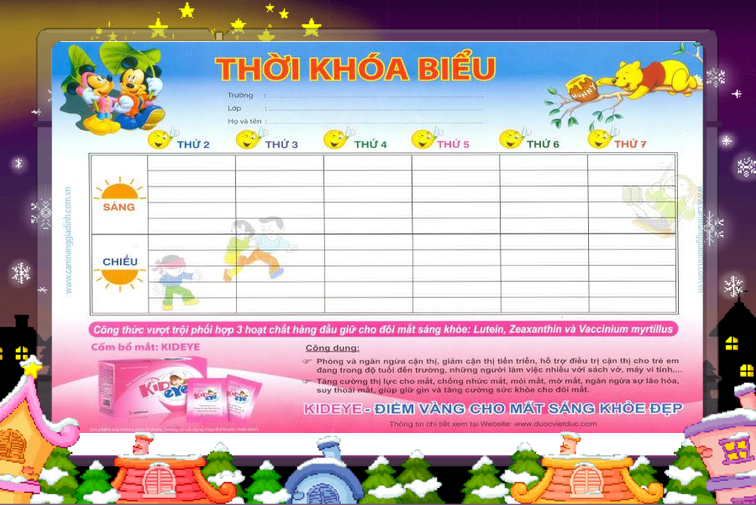 THỜI GIAN BIỂU TRONG NGÀY CỦA TRẺ
TRƯỜNG MẦM NON KIM LAN
 
 
 
 
 
SÁNGHOẠT ĐỘNGNỘI DUNG CHÍNH 
 
 
 
 
SÁNGĐón trẻ
(7h00 – 8h00)-       Đón trẻ, trao đổi nhanh thông tin với phụ huynh
-       Điểm danh 
-       Thể dục sáng. 
 
 
 
 
SÁNGHoạt động học
(8h00 – 9h00)-       Trẻ tìm hiểu, khám phá, lĩnh hội kiến thức mới theo chủ đề
-       Làm quen với các hoạt động nhóm, cá nhân và tập thể
-       Rèn kỹ năng mới 
 
 
 
 
SÁNGHoạt động ngoài trời
 (9h00 – 9h30)-       Vui chơi ngoài trời
-       Tham gia các trò chơi vận động tập thể theo chủ đề
-       Quan sát tự nhiên và hoạt động xã hội
-       Rèn kỹ năng chăm sóc cây, trò chơi dân gian.. 
 
 
 
 
SÁNGHoạt động góc
 (9h30– 10h30)-       Hoạt động vui chơi góc theo chủ đề
-       Tham gia các trò chơi đóng vai, học cách thể hiện các mối quan hệ giao tiếp trong xã hội.
-       Rèn luyện các hành vi, kỹ năng sống cơ bảnTRƯAĂn trưa
(10h 30– 11h15)-       Vệ sinh cá nhân trước khi ăn
-       Ăn trưa
-       Vệ sinh cá nhân trước khi ngủTRƯANgủ trưa
(11h30 – 14h)-       Chuẩn bị chỗ ngủ
-       Ngủ trưaCHIỀUĂn quà chiều
(14h15 – 15h15)-       Vệ sinh cá nhân
-       Ăn chiều 
-       Vận động tập thể

 CHIỀUHoạt động chiều
(15h15 – 16h00)-       Ôn các hoạt động học.
-       Làm bài tập, hoặc rèn kỹ năng cá nhân.
-       Uống sữaCHIỀUTrả trẻ
(16h00 – 17h00)-       Vệ sinh
-       Trao đổi tình hình trẻ trong ngày với phụ huynh
-       Trả trẻ.